		FULL SCHOOL RETURN - COVID-19 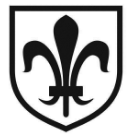 		FULL SCHOOL RETURN - COVID-19 		FULL SCHOOL RETURN - COVID-19 		FULL SCHOOL RETURN - COVID-19 		FULL SCHOOL RETURN - COVID-19 		FULL SCHOOL RETURN - COVID-19 		FULL SCHOOL RETURN - COVID-19 HAZARDRISK GROUPRISKCONTROL MEASURES(Describe the existing workplace precautions andrisk control systems in place)Residual Risk Rating HIGHMEDLOWAre Existing Controls Adequate?Are Existing Controls Adequate?HAZARDRISK GROUPRISKCONTROL MEASURES(Describe the existing workplace precautions andrisk control systems in place)Residual Risk Rating HIGHMEDLOWYesNo*Arriving to school Pupils StaffParents Others Spread of Infection due to close contactInform Parents of the entrance and exit points in advance to the new term starting via website or other communication systems.Consider where possible, having a one-way system introduced when parents bring pupils to school 2 metre rule to be enforced while they are waiting for staff to receive their children if this can’t be enforced a 1 metre rule to be adhered to.  Parents will not be permitted on to the school site and should leave their child at the entrance gate (not EYFS) (designated times for staff to be on duty) Parents wishing to talk to staff must make an appointment (first instance telephone conversation) MYSchool Uniform Pupils Infection Control Pupils are encouraged to attend school in school uniform as these are easily cleaned (washing machine) They do not require cleaning any more than usually. LYAll year groups returning to school Pupils StaffParents OthersRisk of Spread of Infection due to large groups of pupils Consider staggered start and finish times for various year groups to reduce the amount of pupil numbers. Consider various entrance gates for year groupsLYPrevention of Infection The following must be in place in schools at all times: Pupils StaffParents OthersRisk of spread of infection Ensuring that pupils, staff and other adults do not come into the school if they have coronavirus (COVID-19) symptoms, or have tested positive in at least the last 10 days, and ensuring anyone developing those symptoms during the school day is sent home, are essential actions to reduce the risk in schools and further drive down transmission of coronavirus (COVID-19).All schools must follow this process and ensure all staff are aware of it.If anyone in the school becomes unwell with a new and persistent cough or a high temperature, or has a loss of, or change in, their normal sense of taste or smell (anosmia), they must be sent home and advised to follow ‘stay at home: guidance for households with possible or confirmed coronavirus (COVID-19) infection’, which sets out that they should self-isolate for at least 10 days and should arrange to have a test to see if they have coronavirus (COVID-19).If they have tested positive whilst not experiencing symptoms but develop symptoms during the isolation period, they should restart the 10 day isolation period from the day they develop symptoms.MYPrevention of Infection Must be properly considered and schools must put in place measures that suit their particular circumstances.Pupils StaffParents OthersRisk of spread of infectionminimise contact between individuals and maintain social distancing wherever possible1) minimise contact with individuals who are unwell by ensuring that those who have coronavirus (COVID-19) symptoms, or who have someone in their household who does, do not attend school2) clean hands thoroughly more often than usual3) ensure good respiratory hygiene by promoting the ‘catch it, bin it, kill it’ approach4) introduce enhanced cleaning, including cleaning frequently touched surfaces often, using standard products such as detergents and bleachMYStaff receiving child from ParentStaffSpread of Infection due to close contactStaff receiving children to remember the 2-metre rule (or 1 metre + if not viable) Staff will direct children to either use the hand sanitiser and proceed to their classroom (another member of staff supervise pupils) or they will be directed to the wash rooms to wash their hands (member of staff will supervise) All pupils must wash their hands on arrival to schoolLYChildren bringing equipment into school StaffPupilsOthers Risk of spread of infection Pupils and Parents informed to keep items brought into school as a minimumOnly lunch boxes, outdoor clothes and bags permitted.LYClassroom set up  Staff PupilsSpread of Infection due to close contactThe classroom must be set up where possible with all desks forward facing and side to side seating.The teacher’s desk must be kept 2 metres away from the children’s tables/desks. Tissues available in each classroom for pupils to use when coughing or sneezing and they must go into a closed bin after one use. MYClass / Year Groups Staff PupilsInfection ControlWhere possible children are to be kept in their class / year bubbles and not to mix with other bubbles. LYClassroom Lessons Staff PupilsSpread of Infection due to close contactTeaching staff must keep that safe distance at all times where possible when teaching. Where children may require extra assistance a 2 metre rule must try to be enforced if not viable look at a 1 metre rule or the staff are to only teach in their allocated bubbles.  Pupils old enough to understand will be informed not to touch staff and their peers where possible.Staff should avoid close face to face contact and minimise time spent within 1 metre of anyone.Removal of an unnecessary furniture.MYUse of school resources in individual bubbles Staff PupilsInfection Control Where possible keep the use of resources to each allocated bubble. Pupils should use their own pencils and pens and not share All classroom based resources i.e. books and games should be cleaned regularly along with all frequently touched surfaces.MYUse of school resources shared between bubbles or classes Staff PupilsInfection Control Shared resources between bubbles or classes should be cleaned frequently and meticulously and always between bubbles, or rotated to allow them to be left unused and out of reach for a period of 48 hours (72 hours for plastics) between use by different bubbles. LYTaking items/resources home Staff PupilsInfection Control Unnecessary taking home of equipment / resources discouragedCleaning as above if items are taken home. LYAssemblies Collective Worship StaffPupilsSpread of Infection due to close contactKeep assemblies / worship separate to individual bubbles or if room available keep bubbles of one year group separated by at least 2 metres. Worship Online LYEducational Visits StaffPupils Infection Control Autumn term trips can commence, however they must be non-overnight trips only These trips should include any pupils with SEND connected with their preparation for adulthood. Make use of outdoor spaces in local areasFull suitable and sufficient risk assessments to be put in place for each tripMYSEND Pupils StaffPupilsSpread of Infection due to close contactPupils who have complex needs or who need close contact care, will continue as normal.A risk assessment will be required to ensure staff who care for these pupils do not have any medical conditions which may put them in an at risk category.  MYAttendance in schools PupilsEducation suffering It is vital for all children to return to school to minimise as far as possible the longer-term impact of the pandemic on children’s education, wellbeing and wider development.Parents’ duty to secure that their child attends regularly at school where the child is a registered pupil at school and they are of compulsory school age;Schools’ responsibilities to record attendance and follow up absenceThe availability to issue sanctions, including fixed penalty notices in line with local authorities’ codes of conductLYUse of Supply teachers and other staffStaff PupilsRisk of Infection Inform supply staff of the arrangements in place Consider using longer assignments for supply teachers and/or other staffWhere possible minimise their movement around school and keep them in the same bubbles LYBefore and After school clubs Pupils Staff Infection Control Schools should consider resuming any breakfast and after-school provision, where possible, from the start of the autumn termWhere possible keep pupils in their year groups or bubblesWhere not possible look at consistent small groups only. Arrange for same staff to deliver before and after care provision to reduce risk. MYMusic Lessons Pupils StaffSinging Playing an instrument Look at reducing risk of using particular instruments and allowing large groupsIf able can lessons take place outside No more than 15 pupils back to back or side to side No sharing of woodwind instruments Good Ventilation required Singing, wind and brass playing should not take place in larger groups such as school choirs and ensembles, or school assemblies. No music until after Christmas (to be reviewed) MYPhysical Activity Pupils Staff Infection Control Outdoor sports where possible and contact sports avoided. Maximise distance between pupils Equipment used must be scrupulously cleaned after each useEncourage activities such as active mile.Indoor sports should be small groups only and social distancing carried out and all equipment cleaned after each group use. lyChildren requiring using the toilet in lesson times PupilsStaffInfection Control Inform the child of the importance of washing their hands after using the toilet and where possible on their return to the classroom use the hand sanitiser on entering the classroom. Toilet areas cleaned on a regular and frequent basislYBreak times PupilsSpread of Infection due to close contactChildren informed again of the importance of social distancing whilst outside. Staggered break times for individual bubbles or year groups if space is an issue. Look at providing activities which can abide by the social distancing rules.Supervising staff must keep a 2-metre distance from each other at all times where possibleLYBreak Times – Staff Room StaffSpread of Infection due to close contactMinimise the use of staff rooms where possible or a rota system in place if no other available rooms. The staff room may be taken out of use and staff eat in other designated areas or stay in their bubbles.Staff must sit at least 2 metres apart from each otherStaff must make their own drinks/food and wash and dry their own cups and other crockery and utensils.Staff must be able to heat food and make a warm drinkMYBreak Times ClassroomsStaffPupilsSpread of Infection due to close contactWhilst children are on breaks clean tables and door handles with a disinfectant or disinfectant spray.Wear gloves whilst carrying out this task and wash hands after cleaning. Dispose of all cloths in a closed bin and empty on a regular basis. LYLunch breaks StaffPupilsSpread of Infection due to close contactRota system in place for children to eat a hot meal / sandwichesWhere possible encourage children, who are sandwiches only to eat outside (older children) or use of a designated area.  This may be year groups and where possible keeping the bubbles apart as much as possible Tables and chairs to be cleaned between each year group using the dining hall. Lunchtime staff and kitchen staff to maintain social distancing where possible from children. LYFirst Aid – minor treatment StaffPupilsSpread of Infection due to close contactWhere minor first aid treatment is required First Aiders must ensure they wear gloves and a face covering if prolonged face to face contact when dealing with injuries. Where possible (age and maturity of child) ask them to wipe away any blood or hold cold compresses etc. Ensure records of injury and treatment are recorded and who administered first aid treatment. Always wash hands after contactMYFirst Aid – Life threatening StaffPupilsSpread of Infection due to close contactIn the event of a serious injury or incident call 999 immediately. Wear face covering and gloves when in close contact or dealing with bodily fluidsADULTSIn the event of CPR being required it is advised only chest compressions are given if you believe the person may be infected or you choose not to want to give mouth to mouth cover their mouth with a cloth.Use of a defib if available. Always wash hands after contact CHILDRENIn the event of CPR being required it is advised where possible to continue with the 5 rescue breaths and then chest compressions. Use of a defib if available. Always wash hands after contactMYFirst Aid & MedicationStaffPupils OthersFirst Aid Procedures First Aiders must always wear gloves when administering first aid procedures. It is advisable a face covering is worn if having to deliver close contact first aid. (always refer to up to date information from Gov.UK)Any dressings used to be double bagged.Where any medications are administered try and encourage the pupils to self-administer or consider wearing a face covering (always refer to up to date information from Gov.UK) MYIntimate Care StaffLack of Infection ControlWhen staff are carrying out any intimate care they must: (as per their usual requirements) Wear gloves Wear an apronWear a maskNappies, wipes etc. must be double bagged and placed into a bin (preferably a closed bin) Soiled clothes to be double bagged and given to Parents on collection of child. Staff must wash their hands once gloves and masks are removedA poster to be displayed of instructions which must be followed. Record all intimate care carried out.HYChildren who are upset StaffSpread of Infection due to close contactWhere a child is upset it is advised still trying to maintain a safe distance whilst offering comfort to child. Encourage child to use a tissue to wipe eyes/nose etc. If contact is required, consider short contact only. Wash hands after contact MYChildren with behavioural issues StaffSpread of Infection due to close contact Where possible allow the child to vent their frustrationsWhere possible allow child to be in a room on their own or outside If team teach techniques are required, and there is a risk of spitting it may be advisable advised to wear a face coverings.  MYPupils who are shielding Pupils Risk of infection A small number of pupils will still be unable to attend in line with public health advice because they are self-isolating and have had symptoms or a positive test result themselves; or because they are a close contact of someone who has coronavirus (COVID-19)Shielding advice for all adults and children will pause on 1 August, subject to a continued decline in the rates of community transmission of coronavirus (COVID-19). This means that even the small number of pupils who will remain on the shielded patient list can also return to school, as can those who have family members who are shielding. Read the current advice on shielding.If rates of the disease rise in local areas, children (or family members) from that area, and that area only, will be advised to shield during the period where rates remain high and therefore they may be temporarily absent (see below).Some pupils no longer required to shield but who generally remain under the care of a specialist health professional may need to discuss their care with their health professional before returning to school (usually at their next planned clinical appointment). You can find more advice from the Royal College of Paediatrics and Child Health at COVID-19 - ‘shielding’ guidance for children and young people.Where a pupil is unable to attend school because they are complying with clinical and/or public health advice, we expect schools to be able to immediately offer them access to remote education. Schools should monitor engagement with this activity (as set out in the section below).Where children are not able to attend school as parents are following clinical and/or public health advice, absence will not be penalised.MYStaff who are clinically vulnerable or extremely clinically vulnerable. Staff Concerns Worry from 1 August, we expect that most staff will attend school.It remains the case that wider government policy advises those who can work from home to do so. We recognise this will not be applicable to most school staff, but where a role may be conducive to home working, for example some administrative roles, school leaders should consider what is feasible and appropriate.Where schools apply the full measures in this guidance the risks to all staff will be mitigated significantly, including those who are extremely clinically vulnerable and clinically vulnerable. We expect this will allow most staff to return to the workplace, although we advise those in the most at risk categories to take particular care while community transmission rates continue to fall.Advice for those who are clinically-vulnerable, including pregnant women, is available.Individuals who were considered to be clinically extremely vulnerable and received a letter advising them to shield are now advised that they can return to work from 1 August as long as they maintain social distancing. Advice for those who are extremely clinically vulnerable can be found in the guidance on shielding and protecting people who are clinically extremely vulnerable from COVID-19.School leaders should be flexible in how those members of staff are deployed to enable them to work remotely where possible or in roles in school where it is possible to maintain social distancing.People who live with those who are clinically extremely vulnerable or clinically vulnerable can attend the workplace.MYPregnant StaffStaffConcerns Worry As a general principle, pregnant women are in the ‘clinically vulnerable’ category and are advised to follow the relevant guidance available for clinically-vulnerable people.Expectant mothers risk assessments must be carried out and risk control measures put in place. MYStaff who may otherwise be at increased risk from COVID 19 StaffConcerns Worry COVID 19 Some people with particular characteristics may be at comparatively increased risk from coronavirus (COVID-19), as set out in the COVID-19: review of disparities in risks and outcomes report. The reasons are complex and there is ongoing research to understand and translate these findings for individuals in the future. If people with significant risk factors are concerned, we recommend schools discuss their concerns and explain the measures the school is putting in place to reduce risks. School leaders should try as far as practically possible to accommodate additional measures where appropriate.People who live with those who have comparatively increased risk from coronavirus (COVID-19) can attend the workplace.MYFamilies anxious returning pupils to school Pupils Concerns Worry Schools should bear in mind the potential concerns of pupils, parents and households who may be reluctant or anxious about returning and put the right support in place to address this.Arrange telephone, Zoom. Or face to face meetings with Parents Provide reassuranceMake it clear it is compulsory school age children attend school unless a statutory reason applies. MYUse of Outdoor Play Equipment Pupils Risk of Infection Ensure all fixed outdoor play equipment and other equipment has been inspected and tested prior to pupils using.Social distancing to continue to be maintained where possible if this is not possible ensure separate bubbles use equipment one bubble at a time. Limit the number of users on the equipment at any one time.Sanitise frequently touch point areas: playground equipment for children, usually up to age 14, such as slides monkey bars and climbing framessemi enclosed playhouses or huts for small childrenenclosed crawl through ‘tunnels’ or tube slidesexercise bars and machine handles on outdoor gym equipmententry and exit points such as gatesseating areas such as benches and picnic tablesrefuse areas/binsEquipment to be sanitised between each bubble use where possible. Pupils to clean / sanitise hands prior to use and after use. Remind pupils not to put hands near mouth or nose. No food or drink to be consumed when using any outdoor equipment. Signs informing ParentsSigns to be displayed informing Parents to keep their children off the equipment and it is for supervised use only for pupils when in school.Pupils with Additional Needs May require frequent reminders about rules of behaviour, especially if having to wait for use of equipment. Children with physical and sensory disabilities may need assistance with moving from one place to the nextKeeping Staff Safe Ensure staff only supervise their pupil bubblesStaff to have a supply of sanitising equipment and if required PPE  MYUse of Outside GymsPupils Risk of InfectionFollow the same control measures as above plus: for outdoor gyms the introduction of a clearly marked one-way system around the fixtures/ machines, to help prevent users from coming into close contact with each otherfor outdoor gyms, where machines and equipment are less than 2 metres apart pieces of equipment should be moved to allow social distancing measures to be adhered to if possible. If not possible, 1 metre distance with risk mitigation is acceptable. (follow controls for outdoor play)  LYChildren leaving at the end of the school day. Primary StaffParentsOthersSpread of Infection due to close contactOne way system in place with a staff member supervising outside to inform Parents to abide by the 2 metre social distancing rule. Consider staggered leaving times. Children released when Parent is next in queue and child will be fetched from classroom. Consider radio communication to staff in classrooms.LYChildren leaving at the end of the school day. Walking home alone or not being collected by Parent StaffParentsOthersSpread of Infection due to close contactPupils to be informed of the requirement to maintain social distancing when leaving school. Staff on duty outside to ensure pupils leave in a safe manner. Staggered times where possible. LYParent wishing to talk to staff StaffSpread of Infection due to close contactParents will be informed that the majority of conversations with staff will be either over the phone or if this is not possible a meeting will be arranged, and social distancing rules observed. Parents will be discouraged in congregating around the school site. GOOGLE MEET TO BE USEDMYAwareness of policies / procedures / Guidance StaffPupils Others Inadequate information All staff, returning back to work must ensure they are aware of the current guidelines in regard to safe distancing and washing hands on a regular basis. All staff are able to access the following information on-line for up to date information on COCID-19Public Health England Gov.co.uk NHSDfEDepartment for Health and Social CareThe relevant staff receive any necessary training that helps minimise the spread of infection, e.g. infection control training. (washing of hands, cleaning up bodily fluids) Staff are made aware of the school’s infection control procedures in relation to coronavirus via email or staff meetings and contact the school as soon as possible if they believe they may have been exposed to coronavirus.Parents are made aware of the school’s infection control procedures in relation to coronavirus via letter, posters or social media – they are informed that they must contact the school as soon as possible if they believe their child has been exposed to coronavirus.Pupils are made aware of the school’s infection control procedures in relation to coronavirus via school staff  and are informed that they must tell a member of staff if they feel unwell.MYPoor hygiene practiceStaffPupils OthersIll Health Posters are displayed throughout the school reminding pupils, staff and visitors to wash their hands, e.g. before entering and leaving the school.Pupils, staff and visitors are encouraged to wash their hands with soap or alcohol-based sanitiser (that contains no less than 60% alcohol) and follow infection control procedures in accordance with the DfE and PHE’s guidance.Sufficient amounts of soap (or hand sanitiser where applicable), clean water and paper towels/hand dryers are supplied in all toilets and kitchen areas.Pupils may be supervised by staff when washing their hands to ensure it is carried out correctly, where necessary.Pupils are forbidden from sharing cutlery, cups or food. All cutlery and cups are thoroughly cleaned before and after use.Cleaners to carry out daily, comprehensive cleaning that follows national guidance and is compliant with the COSHH Policy and the Health and Safety Policy.A senior member of staff arranges enhanced cleaning to be undertaken where required – advice about enhanced cleaning protocols is sought from the Health Protection Team /Public Health EnglandMYResponse to any infection Heads of School COVID 19 Engage with the NHS Test and Trace process8) manage confirmed cases of coronavirus (COVID-19) amongst the school community9) contain any outbreak by following local health protection team adviceNumbers 7 to 9 must be followed in every case where they are relevant.MYTrack and Trace StaffPupils Others Coronavirus SymptomsIf a pupil or member of staff or others are showing symptoms they must go home immediately to self-isolate. The school to inform staff and Parents they must be willing to take a test if they are displaying symptoms. All children can be tested (including children under 5) They should provide details of close contacts if they test positive or if asked by NHS track and TraceSelf-isolate if they have been in clos contact with someone who has tested positive for coronavirus. MYTesting Negative StaffPupils OthersCOVID 19 If someone tests negative, if they feel well and no longer have symptoms similar to coronavirus (COVID-19), they can stop self-isolating. They could still have another virus, such as a cold or flu – in which case it is still best to avoid contact with other people until they are better. Other members of their household can stop self-isolating.LYTesting positive StaffPupils OthersCOVID 19 If someone tests positive, they should follow the ‘stay at home: guidance for households with possible or confirmed coronavirus (COVID-19) infection’ and must continue to self-isolate for at least 7 days from the onset of their symptoms and then return to school only if they do not have symptoms other than cough or loss of sense of smell/taste. This is because a cough or anosmia can last for several weeks once the infection has gone. The 7-day period starts from the day when they first became ill. If they still have a high temperature, they should keep self-isolating until their temperature returns to normal. Other members of their household should continue self-isolating for the full 14 days.HYManage positive cases amongst the school community School Head Teacher COVID 19 Schools must take swift action when they become aware that someone who has attended has tested positive for coronavirus (COVID-19). Schools should contact the local health protection team. This team will also contact schools directly if they become aware that someone who has tested positive for coronavirus (COVID-19) attended the school – as identified by NHS Test and Trace.The health protection team will carry out a rapid risk assessment to confirm who has been in close contact with the person during the period that they were infectious, and ensure they are asked to self-isolate.The health protection team will work with schools in this situation to guide them through the actions they need to take. Based on the advice from the health protection team, schools must send home those people who have been in close contact with the person who has tested positive, advising them to self-isolate for 14 days since they were last in close contact with that person when they were infectious. Close contact means:direct close contacts - face to face contact with an infected individual for any length of time, within 1 metre, including being coughed on, a face to face conversation, or unprotected physical contact (skin-to-skin)proximity contacts - extended close contact (within 1 to 2 metres for more than 15 minutes) with an infected individualtravelling in a small vehicle, like a car, with an infected personThe health protection team will provide definitive advice on who must be sent home. To support them in doing so, we recommend schools keep a record of pupils and staff in each group, and any close contact that takes places between children and staff in different groups (see section 5 of system of control for more on grouping pupils). This should be a proportionate recording process. Schools do not need to ask pupils to record everyone they have spent time with each day or ask staff to keep definitive records in a way that is overly burdensome.Household members of those contacts who are sent home do not need to self-isolate themselves unless the child, young person or staff member who is self-isolating subsequently develops symptoms. If someone in a class or group that has been asked to self-isolate develops symptoms themselves within their 14-day isolation period they should follow ‘stay at home: guidance for households with possible or confirmed coronavirus (COVID-19) infection’. They should get a test, and:If the test delivers a negative result, they must remain in isolation for the remainder of the 14-day isolation period. This is because they could still develop the coronavirus (COVID-19) within the remaining days.If the test result is positive, they should inform their setting immediately, and must isolate for at least 7 days from the onset of their symptoms (which could mean the self-isolation ends before or after the original 14-day isolation period). Their household should self-isolate for at least 14 days from when the symptomatic person first had symptoms, following ‘stay at home: guidance for households with possible or confirmed coronavirus (COVID-19) infection’Schools should not request evidence of negative test results or other medical evidence before admitting children or welcoming them back after a period of self-isolation.Further guidance is available on testing and tracing for coronavirus (COVID-19).MYContain an outbreak School Head Teacher Not following advice If schools have two or more confirmed cases within 14 days, or an overall rise in sickness absence where coronavirus (COVID-19) is suspected, they may have an outbreak, and must continue to work with their local health protection team who will be able to advise if additional action is required.In some cases, health protection teams may recommend that a larger number of other pupils self-isolate at home as a precautionary measure – perhaps the whole site or year group. If schools are implementing controls from this list, addressing the risks they have identified and therefore reducing transmission risks, whole school closure based on cases within the school will not generally be necessary, and should not be considered except on the advice of health protection teams.MYIll healthStaffPupils OthersCoronavirus Symptoms Staff are informed of the symptoms of possible coronavirus infection, e.g. a cough, difficulty in breathing and high temperature, and are kept up to date with national guidance about the signs, symptoms and transmission of coronavirus.Any pupil or member of staff who displays signs of being unwell, such as having a cough, fever or difficulty in breathing, and believes they have been exposed to coronavirus, is immediately taken out of the class and placed in an area where they will not come into contact with others and are supervised at all times.The relevant member of staff calls for emergency assistance immediately if pupils’ symptoms worsen.The parents of unwell pupils are informed as soon as possible of the situation by a relevant member of staff.Where contact with a pupil’s parents cannot be made, appropriate procedures are followed in accordance with those outlined in governmental guidance.Unwell pupils who are waiting to go home are kept in an area where they can be at least two metres away from others.Areas used by unwell staff and pupils who need to go home are appropriately cleaned once vacated, using a disinfectant and care to be taken when cleaning all hard surfaces. If unwell pupils and staff are waiting to go home, they are instructed to use different toilets to the rest of the school to minimise the spread of infection.Any pupils who display signs of infection are taken home immediately, or as soon as practicable, by their parents – the parents are advised to contact NHS 111 immediately or call 999 if the pupil becomes seriously ill or their life is at risk.Any members of staff who display signs of infection are sent home immediately and are advised to contact NHS 111 immediately or call 999 if they become seriously ill or their life is at risk.Any medication given to ease the unwell individual’s symptoms, e.g. Paracetamol, is administered in accordance with the Administering Medications Policy.LYSpread of infectionStaffPupils OthersLack of infection control Spillages of bodily fluids, e.g. respiratory and nasal discharges, are cleaned up immediately in line with guidance, using PPE at all times.Parents are informed not to bring their children to school or on the school premises if they show signs of being unwell and believe they have been exposed to coronavirus.Staff and pupils do not return to school before the minimum recommended exclusion period (or the ‘self-isolation’ period) has passed, in line with national guidance.Pupils who are unwell are not taken on school trips or permitted to enter public areas used for teaching, e.g. swimming pools.Parents notify the school if their child has an impaired immune system or a medical condition that means they are vulnerable to infections.The school in liaison with individuals’ medical professionals where necessary, reviews the needs of pupils who are vulnerable to infections.Any additional provisions for pupils who are vulnerable to infections are put in place by the headteacher, in liaison with the pupil’s parents where necessary.MYPoor management of infectious diseasesStaffPupils OthersLack of infection controlEveryone is instructed to monitor themselves and others and look out for similar symptoms if a pupil or staff member has been sent home with suspected coronavirus.Staff are vigilant and report concerns about their own, a colleague’s or a pupil’s symptoms to the Headteacher or SLT as soon as possible. .The school is consistent in its approach to the management of suspected and confirmed cases of coronavirus.The school is informed by pupils’ parents when pupils return to school after having coronavirus – the school informs the relevant staff.Staff inform the headteacher when they plan to return to work after having coronavirus.A nominated person monitors the cleaning standards of school cleaning contractors and discusses any additional measures required with regards to managing the spread of coronavirus.MYLack of communicationPupils StaffParents Others Infection ControlThe school staff reports immediately to the headteacher about any cases of suspected coronavirus, even if they are unsure.The headteacher contacts the local HPT or follows the advice given from and discusses if any further action needs to be taken.Schools put into place any actions or precautions advised by their local HPT.Schools keep staff, pupils and parents adequately updated about any changes to infection control procedures as necessary.Cleaning while school open StaffInfection ControlAll hard surfaces to be cleaned on a regular basis, this will includeAll door handlesAll tables and chairs used by staff and pupils Toilet flushes and regular cleaning of toilets. These should be carried out as a minimum of twice a dayAll classrooms to have spray disinfectant and where possible disposable cloths. If disposable cloths are not available use once and then put in wash. Regular cleaning of surfaces will reduce the risk of spreading the virus. All used cloths thrown away to be double bagged and then placed in a secure area i.e. lockable bin.  LYEstates Staff Pupils Health & SafetyInfection ControlSite Staff to ensure school is safe and ready for opening in Autumn term All statutory testing and in-house testing carried out. Ensure there are plenty of wash areas for staff and pupils to wash hands Ensure Legionella risks have been managed and all appropriate testing carried out. MYStatutory Tests and Inspections Staff PupilsHealth & SafetyInfection ControlStatutory inspections to continue but with social distancing in place at all times.In-house inspections should continue to ensure the school remains as safe as possible. Contractors to be permitted into school following safe distancing measures and providing COVID 19 risk assessments. MYContractors in school Staff Pupils Health & SafetyInfection ControlWhere contractors are coming into school they must have up to date Risk Assessments and Method Statements. Control measures regarding the Coronavirus must be included within their RAMs. School to ensure no pupils or staff are in the area where contractors are working. Contractors will be designated a toilet they can use whilst on site. Contractors will be responsible for removing all rubbish they have created and to clean their area of work prior to leaving. They must ensure no workers are displaying any signs or symptoms of Coronavirus prior to entering the school site.If they become aware of a contractor coming down with symptoms within 14 days of being at the school they must inform the school immediately.  MYEmergenciesStaffPupilsInfection ControlAll staff and pupils’ emergency contact details are up-to-date, including alternative emergency contact details, where required.Pupils’ parents are contacted as soon as practicable in the event of an emergency.Staff and pupils’ alternative contacts are contacted where their primary emergency contact cannot be contacted.HYMental Health and well being StaffAnxiousness  Have regular keep in touch meetings/calls withpeople working at home to talk about any work issuesTalk openly with workers about the possibility that they may be affected and tell them what to do to raise concerns or who to go to so they can talk things throughInvolve workers in completing risk assessments so they can help identify potential problems and identify solutionsKeep workers updated on what is happening so they feel involved and reassuredDiscuss the issue of fatigue with employees and make sure they take regular breaks, are encouraged to take leave, set working hours to ensure they aren’t working long hoursStaff taking leave StaffShort staffed Isolating School leaders discuss leave arrangements with staff before the end of the summer term to inform planning for the autumn term.There is a risk that where staff travel abroad, their return travel arrangements could be disrupted due to factors arising beyond their control in relation to coronavirus (COVID-19), such as the potential for reinstatement of lockdown measures in the place they are visiting.Where it is not possible to avoid a member of staff having to quarantine during term time, school leaders should consider if it is possible to temporarily amend working arrangements to enable them to work from home.LYVolunteers in school Pupils No DBS checks Under no circumstances should a volunteer who has not been checked be left unsupervised or allowed to work in regulated activity. Mixing of volunteers across groups should be kept to a minimum, and they should remain 2 metres from pupils and staff where possible.LYSafeguarding Pupils Incidents Always follow the statutory safeguarding guidanceDesignated safeguarding leads and deputies provided with more time in the first few weeks of term to help support staff and children regarding any additional or new safeguarding referrals Communication with other agencies and school nurse for pupils not seen in school prior to return. MYContingency Plans for Outbreaks Local Outbreaks Pupils Staff School shutting In the event of a local outbreak, the PHE health protection team or local authority may advise a school or number of schools to close temporarily to help control transmission. Schools will also need a contingency plan for this eventuality. This may involve a return to remaining open only for vulnerable children and the children of critical workers and providing remote education for all other pupils.MY